Международный Интернет-конкурс«Страница семейной славы - 2014»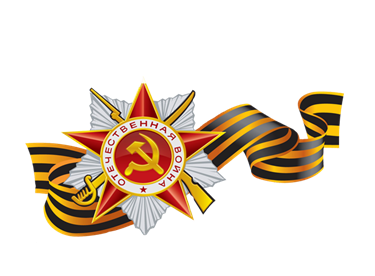 «Истинные защитники Отечества».Работу выполнила: ученица 11 «А» класса МАОУ «Нурлатская гимназия», г.Нурлат,  Республика ТатарстанАбутьева Диана Спартаковнадом. адрес: 423040, Республика Татарстан,                                                       г.Нурлат, ул.Ленинградская д. № 7А, кв.№35,          тел.89270356936Руководитель: Сибгатова Дания Насыховна,учитель истории и обществознанияМАОУ «Нурлатская гимназия»Нурлат-2014Истинные защитники Отечества.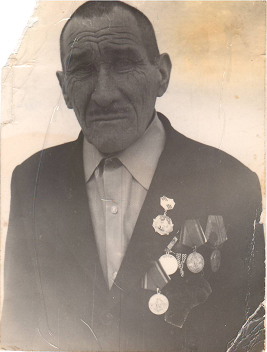     Великая Отечественная война…  Как  много горя принесла она с собой!  Это миллионы погибших солдат, а значит,  миллионы сирот и семей без отцов, тяжелые воспоминания миллионов людей, бесконечные страдания матерей.   В нашей стране эта долгая, кровопролитная война  своим черным крылом коснулась всех семей. Не исключением была и моя семья. С первых дней войны мои прадедушки ушли на фронт защищать Родину. К сожалению, в 1943 году, под Сталинградом один из них - Газизов Хасанзян пропал без вести. Он был связистом.  А дедушка, о котором я хочу рассказать, прошел всю войну с 1941 года до Победы.                                              Салахутдинов Салихзян Авзалетдинович родился 1 октября 1913 года в деревне Салдакаево. Рос ребенком привычным к тяжелому крестьянскому труду и  вырос крепким, смышленым юношей. На краю деревни лежало толстое дубовое бревно, и лишь четыре  человека могли его поднять. Мой прадед был одним из них. Был надеждой и опорой своих родителей. Взял в жены самую красивую девушку своей деревни – мою прабабушку Мингаян. В 1936 году в их семье родился первенец. В 1938 году родилась их дочь. Так бы они и жили неторопливой и размеренной деревенской жизнью, если бы не пришла война. Фашисты вероломно напали на нашу страну, и началась всеобщая мобилизация. Прадедушка ушел на войну. Попал на Западный фронт. Стал сапером. Сражался в составе 241 отделения батальона связи. Не раз под огнем противника участвовал в разминировании минных полей до перехода наших войск. Бывало нередко, что  их взвод участвовал в атаках. В одном из таких боев получил тяжелое ранение, лежал в госпитале. Участвовал в освобождении Польши, Венгрии, дошел до Берлина. Когда закончилась война, саперов не демобилизовали, а отправили на разминирование оставленных после фашистов полей в  деревнях и улиц городов. За свои подвиги мой прадед был награжден еще в годы войны боевыми орденами и медалями: орденами «Боевого Красного знамени» (1944год), «Великой Отечественной войны 2 степени» (1943год),  медалями: «За отвагу» (1942 год), «За боевые заслуги» (1943 год), «За победу над Германией»(1945 год). Его награды для нас - подтверждение его смелости и отваги.    Домой, где с нетерпением ждали его возвращения каждый день с победного майского дня, прадедушка вернулся лишь в конце 1945 года.  Семья переехала в деревенский поселок со странным названием «Третья бригада», что находилась  в 2 километрах от большого села Тюрнясево. Прадед стал работать товароведом в сельском магазине. В 1946 году в их семье родились двойняшки: девочка и мальчик. Жизнь начала налаживаться, страна поднималась из руин. Но их семью поджидало еще одно испытание. Когда мой прадедушка вез на лошади товар, у него украли одну пару сапог. За это прадеда осудили на целых 8 лет, несмотря на все его заслуги и на то, что дома остались жена и четверо детей. Его отправили на Колыму. В 1953 году 5 марта умер И. В. Сталин, в связи с этим была большая амнистия. И прадед, отсидев больше половины срока, вернулся домой. Его полностью реабилитировали.      Прадедушка стоически перенес все тяготы и лишения лагерной жизни. Даже зная, что его незаконно осудили, нашел в себе силы остаться человеком, не озлобиться. Устроился на работу  в совхоз, вскоре в семье родилась еще одна девочка – моя бабушка. В совхозе дед благополучно трудился до пенсии.      Каждый год прадедушка с нетерпением ждал Дня  Победы. Одевал свой китель с орденами и медалями, встречался с друзьями -  ветеранами. Вместе они ходили к памятнику Неизвестного солдата, молча стояли около Вечного огня и скупые мужские слезы пробегали по их морщинистым щекам. А когда возвращался домой, выпивал «наркомовские» сто грамм и рассказывал внукам про войну, про это страшное порождение человечества. Все, о чем он молчал в обычные дни, «всплывало» наружу.      Известный русский писатель М. Пришвин писал, что «все прекрасное на земле – от солнца, и все хорошее – от человека». Мой прадедушка все хорошее смог передать и своим детям. Он научил их любить Родину, труд, уважать людей и ценить жизнь и, несмотря ни на что, оставаться Человеком. Все его дети плодотворно трудились, вышли на заслуженный отдых, помогали воспитывать внуков.      Из- за болезни, последние три года своей жизни прадедушка  жил в семье моей бабушки. Умер он в 1992 году в возрасте 79 лет. Похоронен на мусульманском кладбище в городе Нурлат.  Не было и дня, когда его дети не вспоминали бы своего отца – героя. Каждый год 9 мая ходят к нему на кладбище, вместе с внуками возлагают цветы на его могилу. К сожалению, в настоящее время из пятерых детей троих уже нет в живых. Но остались внуки и правнуки, которые хранят в сердце его светлый образ.    Этим летом моей семье посчастливилось побывать в местах, где больше сорока лет жили мои прадедушка и прабабушка. Хотя этой деревни Третья бригада давно уже нет, мой папа нашел дуб, который рос рядом с  домом деда. Папа вспоминал, как на летних каникулах вместе с дедом пасли овец, ходили в лес по ягоды и грибы, удили рыбу на речке Сульче .     Память нашего народа о войне и гордость за Великую  Победу в этой страшной войне закладывается на основе историй о судьбах сотен и тысяч таких простых людей, как мой дедушка Салихзян. И пока каждый помнит о своих предках - героях, эта память будет жить вечно. И наш долг передать эту Память нашим потомкам.